“ΑΝΑΔΕΙΞΗ ΥΣΤΕΡΟΜΙΝΩΪΚΟΥ ΙΙΙ ΝΕΚΡΟΤΑΦΕΙΟΥ ΑΡΜΕΝΩΝ ΡΕΘΥΜΝΟΥ - Β΄ΦΑΣΗ”Το έργο «Ανάδειξη Υστερομινωϊκού ΙΙΙ νεκροταφείου Αρμένων Ρεθύμνου - Β΄Φάση» εντάχθηκε στο Επιχειρησιακό Πρόγραμμα «Κρήτη 2014-2020» με προϋπολογισμό 700.000,00€, χρηματοδότηση από το Ευρωπαϊκό Ταμείο Περιφερειακής Ανάπτυξης και δικαιούχο την Εφορεία Αρχαιοτήτων Ρεθύμνου.Ο κηρυγμένος αρχαιολογικός χώρος των Αρμένων βρίσκεται 9 χλμ. νότια της πόλης του Ρεθύμνου, στη θέση Πρινοκέφαλο. Πρόκειται για το μεγαλύτερο ανασκαμμένο νεκροταφείο της Υστερομινωικής ΙΙΙ περιόδου (περ. 1400-1200π.Χ.) στην Κρήτη. Στην τρέχουσα προγραμματική περίοδο, βασιζόμενη σε εγκεκριμένες μελέτες η προτεινόμενη πράξη έχει ως στόχο την ολοκλήρωση της αναβάθμισης της προστασίας, προβολής και ανάδειξης του αρχαιολογικού χώρου, ο οποίος είναι ήδη επισκέψιμος με εισιτήριο. Συγκεκριμένα προβλέπονται οι εξής εργασίες: Τοποθέτηση πινακίδας έργου. Επισκευή και αλλαγή διαρρύθμισης του υφιστάμενου κτίσματος φυλακίου-εκδοτηρίου εισιτηρίων, με δημιουργία νέων χώρων υγιεινής και αίθουσας πληροφόρησης. Αποχωματώσεις- επιχωματώσεις για την τοποθέτηση της περίφραξης και τη διαμόρφωση των χώρων στάθμευσης. Προσθήκη κατ΄ επέκταση βοηθητικού κτίσματος. Κατασκευή περίφραξης δύο τύπων: α) με τοιχία αντιστήριξης από λιθοδομή στην περιοχή της εισόδου, β) απλή συρμάτινη στην περιφέρεια του χώρου. Τοποθέτηση δύο φυλακίων στις δευτερεύουσες εισόδους του χώρου. Διαμόρφωση κύριας πρόσβασης στο χώρο με κατασκευή πεζοδρομίων, διαμόρφωση πρόσβασης ΑμεΑ. Διαμόρφωση και βελτίωση 2 χώρων στάθμευσης. Προμήθεια και τοποθέτηση δύο μεταλλικών στεγάστρων προστασίας στους τάφους 24 και 159. Διαμόρφωση και συμπλήρωση δικτύου ύδρευσης-αποχέτευσης. Διαμόρφωση και συμπλήρωση δικτύου ηλεκτοφωτισμού. Εγκατάσταση συστήματος πυρόσβεσης και αλεξικέραυνου. Δημιουργία πληροφοριακού υλικού (διαθέσιμου και για ΑΜΕΑ): τρίπτυχου φυλλαδίου, αρχαιολογικού οδηγού, μακέτας, απτικού χάρτη, επιτοίχιων πινακίδων αναρτημένων στην αίθουσα πληροφόρησης, ψηφιακών εφαρμογών. Τοποθέτηση τελικής πινακίδας έργου.Η ολοκλήρωση της πράξης θα έχει ως αποτέλεσμα την αναβάθμιση των πολιτιστικών υποδομών της περιοχής του Ρεθύμνου και την προβολή της ιδιαίτερης φυσιογνωμίας του αρχαιολογικού χώρου, ενώ θα συμβάλλει στην ενημέρωση και ευαισθητοποίηση της κοινωνίας ως προς την προστασία της Πολιτιστικής κληρονομιάς.  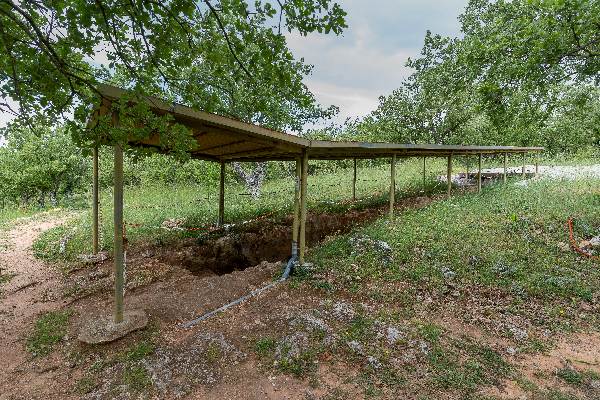 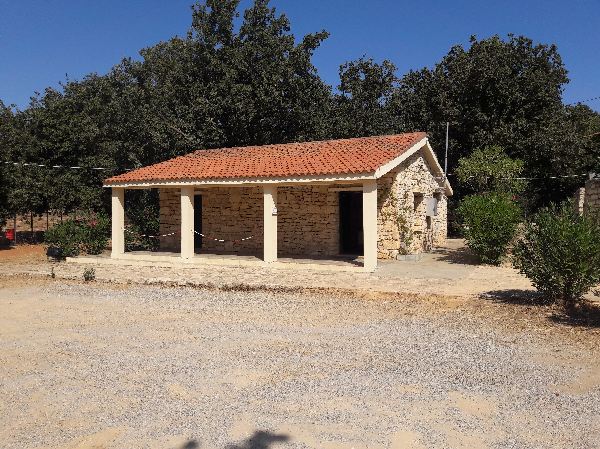 